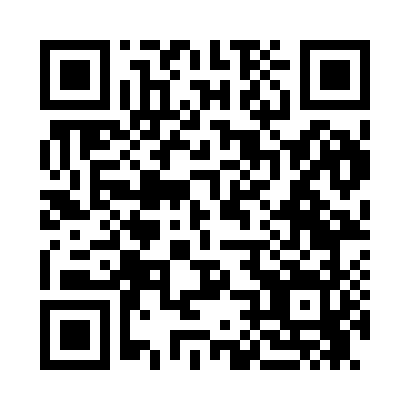 Prayer times for Minerva, Iowa, USAMon 1 Jul 2024 - Wed 31 Jul 2024High Latitude Method: Angle Based RulePrayer Calculation Method: Islamic Society of North AmericaAsar Calculation Method: ShafiPrayer times provided by https://www.salahtimes.comDateDayFajrSunriseDhuhrAsrMaghribIsha1Mon3:575:411:165:198:5210:352Tue3:585:411:175:198:5210:353Wed3:595:421:175:198:5210:344Thu4:005:421:175:208:5110:345Fri4:005:431:175:208:5110:336Sat4:015:441:175:208:5110:337Sun4:025:441:175:208:5010:328Mon4:035:451:185:208:5010:319Tue4:045:461:185:208:5010:3110Wed4:055:461:185:208:4910:3011Thu4:075:471:185:208:4910:2912Fri4:085:481:185:208:4810:2813Sat4:095:491:185:208:4710:2714Sun4:105:491:185:208:4710:2615Mon4:115:501:185:198:4610:2516Tue4:125:511:195:198:4610:2417Wed4:145:521:195:198:4510:2318Thu4:155:531:195:198:4410:2219Fri4:165:541:195:198:4310:2120Sat4:185:551:195:198:4310:1921Sun4:195:561:195:198:4210:1822Mon4:205:561:195:188:4110:1723Tue4:225:571:195:188:4010:1524Wed4:235:581:195:188:3910:1425Thu4:245:591:195:188:3810:1326Fri4:266:001:195:178:3710:1127Sat4:276:011:195:178:3610:1028Sun4:296:021:195:178:3510:0829Mon4:306:031:195:168:3410:0730Tue4:316:041:195:168:3310:0531Wed4:336:051:195:168:3210:04